Mise à jour : 15 octobre 2018Sommaire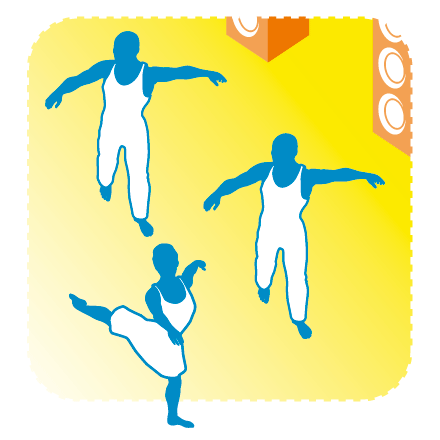 IntroductionLa règlementation du sport se réfère à la fois au Règlement Intérieur, au Règlement Fédéral UNSS et à la fiche artistique et sportive.La fiche Danse Chorégraphiée a pour objectif de préciser à travers les trois axes de développement de l’UNSS, Accessibilité, Innovation et Responsabilité, les directives réglementaires et les moyens de développement de la discipline.La fiche artistique et sportive donne le cadre obligatoire des championnats académiques et de France.Elle offre par ailleurs des pistes de développement et une grande souplesse d’organisation du sport pour les AS et lors des phases départementales et académiques. Elle intègre dans la vie des AS et dans le déroulement des championnats les axes prioritaires du PNDSS.La Direction Nationale après concertation avec la CMN, peut décider, en fonction du nombre d’inscrits à la date butoir des qualifications, d’annuler un CF.En tout état de cause un CF ne pourra être organisé avec moins de QUATRE AS qualifiées.Valable l’année scolaire 2018 - 2019, la fiche artistique et sportive pourra être mise à jour au cours de cette période.Précision : Le championnat de France de Danse Battle Hip-Hop est bien distinct du championnat de France de Danse Chorégraphiée. Une même AS (voire une même équipe) peut participer aux deux évènements si les dates des Championnats de France le permettent.La danse offre, au sein de l’UNSS, une dimension artistique et permet une ouverture sur le monde du spectacle.Tous les styles de danse, sans exception, peuvent constituer le vocabulaire pour une création chorégraphique.Le travail de formation de l’élève licencié à l’UNSS reste fondamental tant au niveau de la pratique que du jugement.Les rencontres scolaires de danse ne privilégient donc en aucun cas un style plutôt qu’un autre, permettant ainsi à différentes sensibilités de s’exprimer en son sein.Un traitement « artistique » est attendu. Une démarche de création sera privilégiée.Si la composition s’inspire d’une œuvre, il est nécessaire qu’elle soit nommée.IMPORTANT : En cas de plagiat avéré, la note de composition appliquée sera de 0/20.Conformément au Programme 2016-2020, il est rappelé à toutes les AS danse que les jurys sur les différentes rencontres UNSS doivent être composés essentiellement de Jeunes Juges, encadrés d’adultes référents qui aident les Jeunes Juges à l’argumentation sur d’éventuelles discordances sans juger à leur place.             SEUL le jugement élève doit être acté !Pour un sport scolaire ambitieux démocratisé et accessible à tous les publics, sur tous les territoires, ouvert sur le monde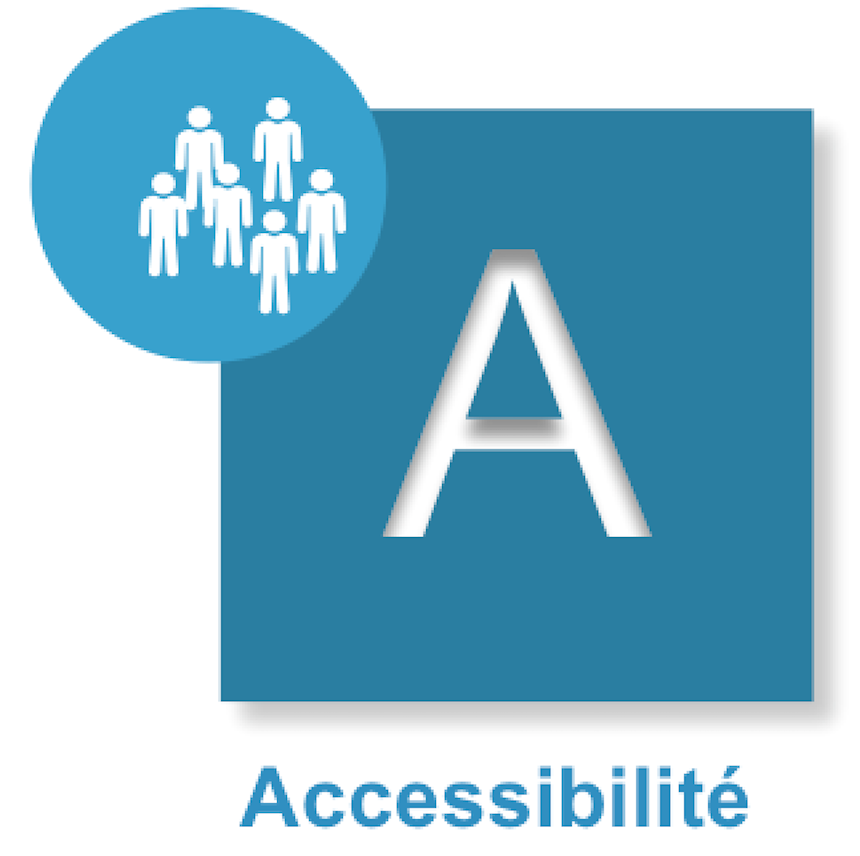 CompétitionCalendrierSe référer au Fichier « Calendrier des Championnats de France », régulièrement mis à jour sur le site.Catégories d’âge 2019Modalités de remboursement aux équipes La Direction nationale effectue des remboursements des déplacements aux championnats de France en fonction des kms parcourus et du nombre de personnes transportées. Certificat MédicalLe Certificat Médical n’est plus nécessaire sauf pour les sports suivants :Rugby,Boxe Assaut,Savate boxe française,Tir sportif,Parapente.Conditions de participation pour les équipes d’établissement et excellenceChampionnat de France UNSS Équipe d’Établissement de Danse ChorégraphiéeConditions de participationLes Championnats par Équipe d’Établissement sont ouverts à toutes les équipes d’Association Sportive sauf :Les Associations Sportives qui ont été classées les 2 années précédentes (2017 et 2018), dans les 3 premières équipes des championnats de France UNSS par Équipe d’Établissement de Danse Chorégraphiée dans la même catégorie pour les collèges et pour les lycées (Annexe 1) Si ces Associations Sportives ne sont pas sur le podium lors des championnats de France Excellence, elles pourront à nouveau s’inscrire en championnat Equipe d’Etablissement l’année n+1Les Associations Sportives qui ont été classées dans les 3 premières lors des championnats de France UNSS Excellence de Danse Chorégraphiée l’année précédente (2017), dans la même catégorie pour les collèges et pour les lycées en Excellence (Annexe 2). Cette disposition ne concerne pas les équipes émanant de Section Sportive Scolaire qui doivent concourir en Excellence et peuvent concourir également en équipe d’établissement sous deux conditions :Avoir renseigné à la date du 21 décembre 2018 tous leurs élèves inscrits en section sportive scolaire,Avoir une équipe de l’association sportive inscrite qui a effectivement participé en excellence dans la même catégoriePour les équipes d’Association Sportive nommées dans ce tableau (Annexe 2), et dans ce cas seulement, AUCUNE équipe d’Établissement ne peut participer au Championnat de France par Équipe d’Établissement y compris aux phases académiques.Les Associations Sportives n’ayant pas assisté au Protocole des championnats de France en 2018 (Annexe 3),Les Associations Sportives ayant fait forfait dans les huit jours précédant les championnats de France en 2018 (Annexe 4),Les équipes comportant au moins UN élève inscrit sur la liste des Sections Sportives Scolaires,Les équipes comportant au moins UN élève inscrit dans un enseignement de spécialité ou facultatif, ou enseignement optionnel EPS (d’exploration, de complément ou facultatif) en : Danse Chorégraphiée, Art Danse, Arts du cirque, Hip Hop.Un élève qui a participé à une rencontre dans la catégorie Excellence lors de l’année scolaire en cours et dans la même discipline ne peut plus concourir en Equipe d’établissement (règlement fédéral)Tout élève ayant été inscrit en SSS dans les deux années précédentes (2016 – 2017 et/ou 2017 – 2018), ne sera pas autorisé à concourir en Equipe d’Etablissement, à l’exception d’un changement d’établissement.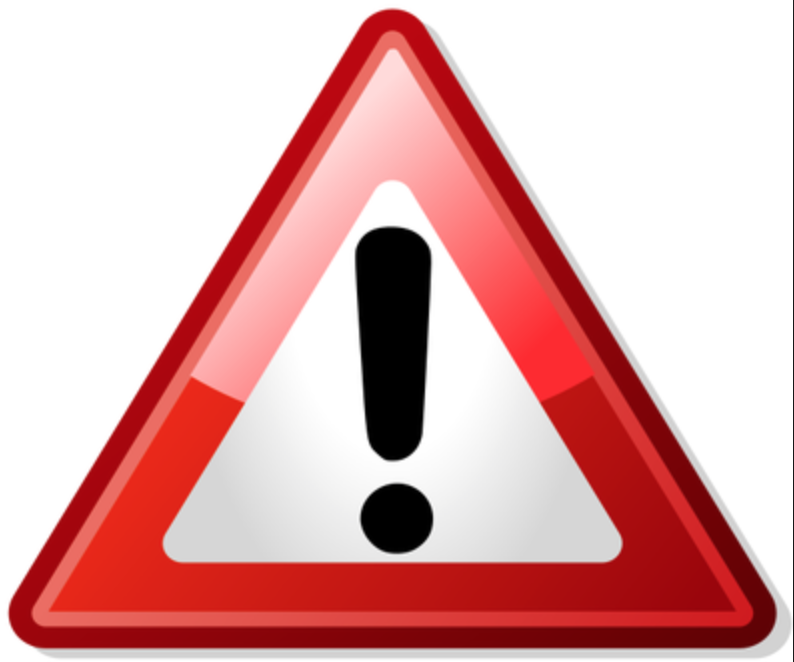 Ce listing sera à disposition des services UNSS le 21 décembre 2018.Championnat de France UNSS Équipe d’Établissement de Danse ChorégraphiéePrécisions :En cas d’égalité sur le championnat d’académie, le jury du « Comité artistique » devra argumenter à nouveau pour départager et distinguer l’AS qualifiée au CF. Les épreuves et la formule de compétition sont strictement les mêmes dans le championnat Equipe d’Etablissement et Excellence du championnat de France UNSS.L’équipe qui correspond au profil « Excellence » (voir conditions de participation p.8) sera qualifiée à l’issue du championnat d’académie à la seule et unique condition qu’elle soit classée 1ère au scratch, tous établissements confondus.Il est fondamental de respecter cette règle, dans un souci d’éthique et d’équité. La conformité des profils et des résultats étant sous la responsabilité des organisateurs des rencontres qualificatives/championnat d’académie.Championnat de France UNSS ExcellenceDanse ChorégraphiéeConditions de participationUne Association Sportive ne peut s’inscrire dans la catégorie Excellence qu’en répondant au profil Excellence selon les conditions exprimées ci-dessous :Équipes obligatoirement en championnat ExcellenceLes Associations Sportives ayant été classées les 2 années précédentes (2017 et 2018) dans les 3 premières lors des championnats de France UNSS par Équipe d’Établissement de Danse Chorégraphiée (Annexe 1)Les Associations Sportives qui ont été classées dans les 3 premières lors des championnats de France UNSS Excellence de Danse Chorégraphiée l’année précédente (2018), (Annexe 2)Les équipes comportant au moins UN élève inscrit sur la liste des Sections Sportives ScolairesLes équipes comportant au moins UN élève inscrit dans un enseignement de spécialité ou facultatif, ou enseignement optionnel EPS (d’exploration, de complément ou facultatif) en :Danse Chorégraphiée, Art Danse, Arts du cirque, Hip Hop.Précisions :En cas d’égalité sur le championnat d’académie, le jury du « Comité artistique » devra argumenter à nouveau pour départager et distinguer l’AS qualifiée au CFLes épreuves et la formule de compétition sont strictement les mêmes dans le championnat Equipe d’Etablissement et Excellence du championnat de France UNSSL’équipe qui correspond au profil « Excellence » (voir conditions de participation p.8) sera qualifiée à l’issue du championnat d’académie à la seule et unique condition qu’elle soit classée 1ère au scratch, tous établissements confondus.Il est fondamental de respecter cette règle, dans un souci d’éthique et d’équité. La conformité des profils et des résultats étant sous la responsabilité des organisateurs des rencontres qualificatives/championnat d’académie.Titre spécifique des LP lors des Championnats de France UNSS Équipe Établissement en Danse ChorégraphiéePour être en conformité avec l’article 18 de l’arrêté du 21 décembre 2011 relatif aux modalités du contrôle en cours de formation et de l’examen ponctuel terminal prévus pour l’éducation physique et sportive des baccalauréats généraux et professionnels, l’UNSS remettra des titres aux équipes de LP lors du championnat de France.ModalitésPas de qualification spécifique,Un classement général commun est établi,Parmi les LP classés, déterminer les 3 premiers pour décerner les titres de Champion de France des LP, 2ème, 3ème…Reclasser les Lycées en conséquence.ExempleClassement général,1er 	LP 12ème	Lycée A3ème 	Lycée B4ème 	Lycée C5ème 	LP 2Sont prononcés lors du protocoleCF Lycée	1er 	Lycée A2ème	Lycée B3ème 	Lycée C……… éventuellementCF LP		1er 	LP 12ème 	LP 2……… éventuellementProtocoleToutes les précisions concernant l’organisation des protocoles sont inscrites dans les Cahiers des Charges à destination des organisateurs.Seule la filière équipe établissement est concernée, sauf les sports où il n’y a qu’un seul niveau de compétition. Championnats de France UNSS Sport Partagé Danse Chorégraphiée, « Danse partagée »En vue de l’intégration du dossier Sport Partagé en Danse Chorégraphiée, la CMN a accueilli en son sein un nouveau membre reconnue pour son engagement, ses compétences et son expérience sur le sujet.L’étude des conditions de participation, de composition d’équipe et d’accueil de l’AS correspondant à ce profil fait l’objet d’une attention et a donné lieu à une première participation.
Toute AS engagée sur un projet de sport partagé « danse partagée » en Danse Chorégraphiée doit se faire connaître auprès de son service départemental et régional UNSS qui en fera part à la Direction Nationale au plus tard fin janvier 2018 en même temps que les retours d’engagement des disciplines artistiques.Conditions de ParticipationTous les élèves en situation de handicap sont autorisés à participer en équipe « sport partagé ».L’attestation MDPH est à envoyer obligatoirement par mail à l’organisateur au moment de l’inscription au CF. L’accompagnateur devra tenir à disposition cette attestation sur l’accueil du CF en cas de besoin.Des dispositions réglementaires seront proposées par la CMN afin d’organiser une compétition spécifique lors des Championnats de France Lycées.Un titre Collèges et un titre Lycées y seront décernés.En compétition, une équipe sport partagé peut être constituée par :Une seule AS (exemple : équipe avec un ou plusieurs élèves MDPH en établissement ordinaire, ULIS ou SEGPA, EREA* « enseignement adapté »),Par deux structures à condition de présenter la convention type téléchargeable << ICI >> Une seule convention par équipe autorisée entre un établissement MEN et une structure spécialisée (IME, ITEP, IEM, EREA « handicap » * …) affiliée à la FFH et/ou la FFSA et/ou l’UNSS.* Il existe deux types : EREA "enseignement adapté" et les EREA "handicap", spécialisés par type de handicap.Tous les élèves en situation de handicap sont autorisés à participer en équipe sport partagé sur présentation de l’attestation MDPH obligatoire lors de l’accueil du Championnat de France). Tous les élèves valides sont autorisés à participer en équipe sport partagé sauf les élèves issus de Sections Sportives Scolaires (SSS) ou Haut Niveau (sauf SSS sport partagé). Championnats de France UNSS Sport Partagé Danse Chorégraphiée, « Danse partagée »Les responsables d’équipesIl incombe aux responsables d’équipes, qui encadrent les élèves toute l’année, de définir leur profil et de le transmettre dès l’inscription sur OPUSS à l’organisateur puis à l’accueil du Championnat de France aux membres de la CMN. Nous invitons les professeurs EPS à se rapprocher des comités départementaux et régionaux Sport Adapté et Handisport pour les accompagner dans cette démarche en amont des compétitions. Vous pouvez également consulter les documents pédagogiques supports des deux fédérations partenaires. Remontée des résultats des ChampionnatsC’est aux services UNSS de faire les remontées sur UDB à la date de forclusion.Pour toutes informations et/ou questions : sport.partage@unss.orgModalités pour les Associations Sportives ExcellenceSaisie en ligne des Élèves de Sections Sportives ScolairesChaque Service Régional fournira à la Direction Nationale la liste de ses Sections Sportives Scolaires avec leurs effectifs.L’identification des élèves inscrits dans ces Sections sera à la charge des responsables des Sections lors de la prise de licence.Ils devront inscrire TOUS les élèves de la liste officielle déposée au Rectorat.Date butoir :21 décembre 2018À cette date, un listing de tous les élèves inscrits dans les Sections Sportives Scolaires sera réalisé, vérifié par la Direction Nationale et transmis à tous les services.Faute de saisie des élèves ou en cas de saisie partielle de la liste rectorale à la date indiquée, TOUS les élèves de l’Association Sportive seront considérés comme appartenant à la Section Sportive Scolaire et donc interdits de participation aux Championnats de France de Danse Chorégraphiée en équipe d’établissement.Remontée des résultats des Championnats qualificatifsLa date limite de transmission des résultats académiques par les SR est inscrite dans le calendrier des CF, régulièrement mis à jour.Après les dates limites de transmission des qualifications académiques, aucun résultat qualificatif aux Championnats de France ne sera pris en compte.Adresse de saisie :	http://udb.unss.org/qualifscfCode d’accès : 		propre à chaque SRUne demande de repêchage indiquée ne sera prise en compte que par l’envoi à la DN de la demande officielle (Annexe 1 du Règlement Fédéral).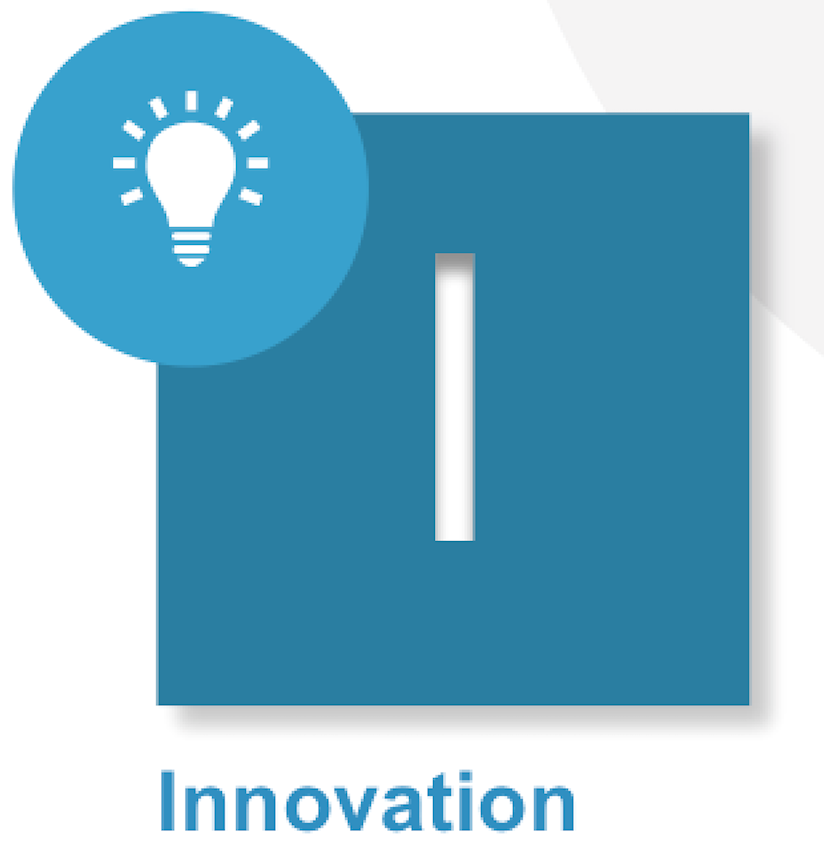 Pour un sport scolaire innovant, s’appuyant sur les besoins et les attentes des licenciés, qui promeut sa différence par l’ouverture et la créativitéNouvelles pratiquesUn large échange avec les animateurs d’AS présents sur la discipline depuis de nombreuses années a permis l’évolution de ce programme prenant en compte des initiatives de terrain tout en répondant à une nouvelle offre plus en adéquation avec les besoins.Outre les compétitions traditionnelles, les formes nouvelles de pratique permettent de nombreuses rencontres, avec des règlements adaptés. La présence de la danse hip-hop comme discipline à finalité nationale a permis d’offrir aux élèves un nouvel espace de rencontres et de création.Enfin chaque filière pourra être allégée et adaptée afin d’offrir au pôle développement une base de travail à partir de règlements adaptés.Dans ce contexte, les Associations Sportives sont invitées à offrir la pratique au plus grand nombre. Une sensibilisation est nécessaire pour accueillir dans les meilleures conditions les élèves en situation de handicap divers et préparer le regard de chacun. La danse offre, au sein de l’UNSS, une dimension artistique qui permet l’ouverture sur le monde du spectacle. L’histoire de la danse à l’UNSS montre que cette discipline artistique propose une demande toute particulière de présentation, de traitement et d’échanges.Il s’agit :D’encourager et de valoriser l’organisation et la médiatisation d’évènements dansés comme les « flash mob », les bals contemporains, la danse dans la rueD’aider à la mise en œuvre de projets artistiques communs entre la danse et le théâtre, la danse et les Arts du Cirque ou la gymnastique acrobatique, la danse-escalade…De faire découvrir différents styles de danse à travers des ateliers de pratiques artistiques variés (hip-hop, danses latines, théâtre, corps et voix, classique, contemporain, comédie musicale, mimes…)  MixitéLa danse est une discipline qui se décline en mixité. La composition actuelle des AS présentes sur le CF démontre une évolution certaine allant dans le sens de la mixité, particulièrement sur les Lycées.Il conviendra de poursuivre cette ouverture à la pratique mixte pour l’enrichissement de tous.Formation EnseignantUn stage de formation de formateurs d’animateurs d’AS en Danse Chorégraphiée aura lieu du 5 au 7 décembre 2018. L’information sera transmise par les services UNSS. Les personnes intéressées devront alors candidater auprès de leur service régional.Il conviendra ensuite de décliner à destination des animateurs d’AS, dans chaque académie ou département, une journée de formation afin que le contenu de ce stage soit dispensé sur l’ensemble du territoire.Sur chaque championnat de France, un temps d’échanges sera organisé à destination des enseignants présents sur l’événement. Pour les spécialistes, mais aussi les enseignants participants à l’organisation, l’enjeu est de permettre, par une relation basée sur l’échanges, la valorisation et la diffusion de pratiques innovantes. SantéLa danse est une discipline physique et artistique qui privilégie la connaissance d’un corps sensible tout en permettant d’acquérir et/ou d’accroitre une disponibilité corporelle. Puisant son inspiration dans des univers et styles variés, le danseur développera des attitudes propres aux situations de représentation à travers l’investissement, l’engagement moteur et émotionnel, l’affirmation de soi et de son imaginaire qui l’amèneront à prendre soin de ce corps instrument d’un projet artistique.Quartiers prioritairesLa danse offre une dimension artistique et permet une ouverture sur le monde du spectacle.L’accès à une dimension culturelle est alors une priorité, particulièrement dans les zones urbaines et rurales. Il s’agit également, avec les nouveaux programmes, de poursuivre l’émergence de la danse dans toute sa diversité.Développement DurableSur le plan social, il s’agit d’apprendre à lutter contre les inégalités en proposant une offre artistique particulièrement à destination des publics de zones sensibles et d’un public mixte, sur le plan environnemental de développer le savoir vivre ensemble et sur le plan économique de prendre en compte les besoins identifiés et l’ensemble des contraintes de fonctionnement, d’installations et de transports.La pratique de la danse entraîne une connaissance parfaite de l’environnement dans lequel les élèves évoluent.Sport PartagéLe Sport Partagé a pour objectif de faire vivre les différences pour tenter de les réduire, et à terme transformer durablement le regard des élèves ordinaires sur les élèves en situation de handicap (ESH) et réciproquement.Le Jeune CoachCf. le livret « je suis jeune coach » (en cours d’écriture)InternationalDes invitations aux pays limitrophes seront envoyées pour une participation lors des championnats de France.Un championnat du monde scolaire ISF de Danse est annoncé du 6 au 12 octobre 2019 à Oryol en Russie. Il n’y a pas encore à ce jour de précision concernant le programme et le contenu.Le mode de qualification devra se faire à partir des résultats du championnat de France 2019.Éthique – Protocole fin de rencontreIl conviendra de :Faire respecter le silence dans les salles de spectacle en particulier durant les prestationsSaluer par des applaudissements nourris les fins de chorégraphiesPrivilégier l’échange en signe de fraternité tant au niveau des danseurs(es) que des jeunes juges, des Jeunes Coachs, des accompagnateurs…Sécurité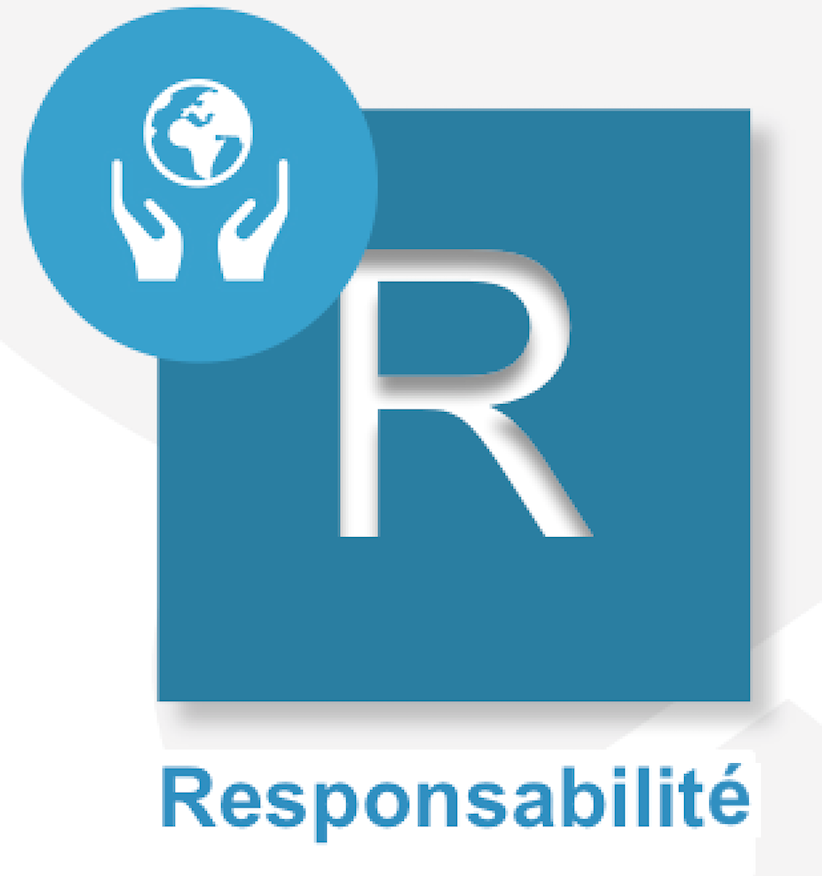 Pour un sport scolaire éthique, solidaire démocratique et responsable, pour favoriser l’engagement, le vivre ensemble et les projets collectifsLa circulaire n° 2010-125 du 18 août 2010 relative au sport scolaire incite à valoriser le Jeune Officiel par la remise d’un diplôme quelle que soit sa mission. Cette fonction contribue non seulement au développement de sa personne par les différentes responsabilités qu’il occupe, mais lui permet aussi d’acquérir des connaissances et des compétences valorisées au sein de l’UNSS. La mobilisation de l’école pour les valeurs de la République du 22 janvier 2015 rappelle l’importance du parcours citoyen dans la vie associative plus particulièrement la mesure 3 : « La vice-présidence des associations sportives par les élèves sera systématisée, et les prises de responsabilité au sein des associations sportives valorisées. Les formations de jeunes coaches et de jeunes arbitres seront développées ».L’UNSS au travers de ces différentes compétitions et formation à la capacité de proposer aux jeunes licenciés de s’impliquer dans différents rôles :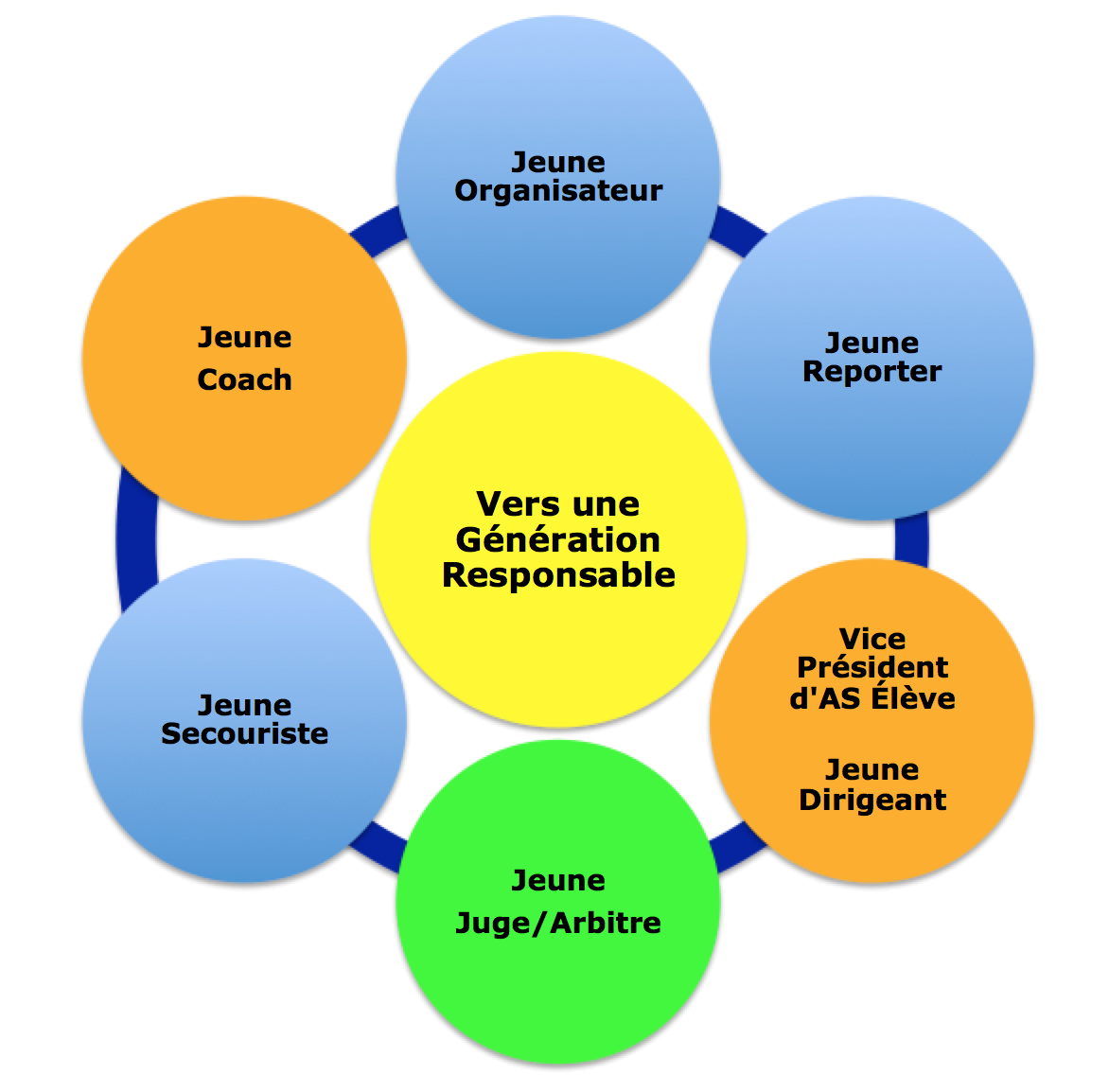 Le jeune juge / Danse Chorégraphiée « Comité artistique »L’élève du collège ou du lycée a la possibilité de suivre une formation afin de pouvoir officier au sein des rencontres artistiques, de s’engager dans la vie associative et ce, dans le cadre de l’Union Nationale du Sport Scolaire. Chaque activité possède un livret jeune juge / « comité artistique » pour la Danse Chorégraphiée, spécifique à l’activité et disponible sur le site national de l’UNSS. Il permet de proposer à l’élève et à l’enseignant les contenus à acquérir à chaque niveau de certification.La formation des jeunes juges est essentielle et doit être liée à la pratique.En complément du programme « Jeunes Officiels, vers une génération responsable » destiné aux jeunes juges/arbitres, jeunes organisateurs, jeunes coachs, jeunes dirigeants, l’UNSS développe un pôle formation à destination des enseignants d’EPS, animateurs de l’association sportive.Il est fondamental de rappeler que la présence du Jeune Juge « Comité artistique » est obligatoire. En cas d’absence, l’AS ne sera pas autorisée à participer. Afin d’assurer une formation digne de ce nom, il est obligatoire de mettre en place au moins une formation départementale pour les Jeunes Juges avant d’organiser les championnats départementaux et académique. Cela permettra de multiples échanges, de construire une culture commune afin d’argumenter puis d’évaluer.Pour former des « amateurs éclairés » et des « spectateurs avertis », les AS danse privilégieront le projet de groupe autour d’une formation de l’élève articulée sur trois axes.A] Formation du danseur – interprète* Acquérir une disponibilité corporelle, développer une approche sensible du corps* Travailler sur le corps, l’espace, le temps, l’énergie, sentir, transformer, coordonner, mémoriser, puiser son inspiration dans des univers et styles variés.* Développer des attitudes propres aux situations de représentation* S’investir dans sa danse, donner, oser, s’engager, affirmer, être authentique, être présent « à soi et aux autres »B] Formation du chorégraphe - metteur en scène* S’investir dans l’écriture d’un projet artistique* Imaginer, explorer, improviser / choisir, valoriser / déconstruire, reconstruire, enrichir* Composer, reproduire, mémoriser* Jouer sur les paramètres de la scénographie (mise en espace, lumières, bande son, décor, costumes, accessoires, multimédias)C] Formation du spectateur* Respecter la diversité des chorégraphies et se laisser surprendre* Apprendre à « lire » un propos chorégraphique, en dégager les moments forts et le parti-pris artistique* Découvrir et s’impliquer dans la lecture d’œuvres variées pour devenir un spectateur avertiTransmettre la dansehttp://www.numeridanse.tv/
http://www.data-danse.numeridanse.tv/Site / Centre de ressources : Passeurs de danseAssociation loi 1901 fondée en novembre 2008, ouverte à toute personne impliquée et/ou intéressée par la transmission de la danse en milieu scolaire et universitaire, et souhaitant partager ses expériences et ses connaissances.Objectifs : Enrichir et diffuser une culture de la transmission de la danse dans sa diversité et sa spécificité dans une visée d'éducation physique artistique en milieu scolaire et universitaire.http://www.passeursdedanse.fr/Dispositif du haut niveau du sport scolaireLa circulaire n°2012-093 du 08 juin 2012 précise que « les jeunes officiels certifiés au niveau national ou international… peuvent valider un enseignement facultatif ponctuel à l'identique des sportifs de haut niveau. Les listes des candidats concernés sont proposées par les fédérations sportives scolaires ».L’arrêté du 07 juillet 2015 précise que ce dispositif est également accessible pour les élèves inscrits au baccalauréat professionnelCette formation est assurée au sein de chaque AS. Un livret spécifique par activité est dédié à cette formation. Il est téléchargeable sur le site www.unss.orgPrécision : un « Mode d’emploi Haut Niveau du Sport Scolaire » est disponible sur OPUSS précisant la démarche à suivre pour accompagner l’élève ayant bénéficié d’un podium ou d’une certification nationale.www.unss.org / Découvrir l’UNSS / Partageons plus que du sport-menu déroulant- HNSSLes autres rôles de Jeunes Officiels (cf. dossier intitulé « Jeunes Officiels, Vers une Génération Responsable 2016-2017)L’élève du collège ou du lycée a la possibilité de suivre une formation afin de pouvoir s’impliquer dans différents rôles (jeune organisateur, jeune dirigeant etc …) au sein de son Association Sportive (AS) et dans le cadre de l’UNSS (Union Nationale du Sport Scolaire). Toute vie associative nécessite une organisation. Chaque licencié doit pouvoir trouver sa place comme bénévole de l’AS en fonction de ses motivations et de ses compétences.Ils peuvent être certifiés du niveau départemental au niveau académique. Les jeunes dirigeants, les vice-présidents		 élèves, les jeunes organisateurs, les jeunes reporters et les jeunes secouristes peuvent obtenir une certification en référence à l’activité « multi activités ».En revanche le jeune coach peut obtenir une certification en référence à l’activité pour laquelle il intervient.Spécifiquement en Danse Chorégraphiée, les Jeunes Officiels « Retour poétique » tiennent un rôle particulier durant les rencontres et championnats. Ils participent à la mise en valeur du travail présenté par les associations sportives. Ils peuvent être inscrits sur OPUSS en tant que Jeunes Organisateurs « Retour poétique » au niveau départemental ou académique. Il ne peut pas prétendre à une validation nationale.Le Jeune CoachEn référence au bulletin officiel de l’Éducation Nationale du 19 septembre 2013 « L’UNSS devra développer la formation de Jeunes Coachs – animateurs, diverses remontées des enseignants d’EPS prouvant que les élèves prennent souvent en charge des tâches liées à l’échauffement, l’entraînement, la tactique, la stratégie, l’encadrement ».Les orientations du MEN du 22 janvier 2015 à l’occasion de la Grande mobilisation de l’École pour les valeurs de la République (mesure 3) rappellent à la valorisation de l’engagement associatif des élèves par « les formations des Jeunes Coachs et des Jeunes Arbitres seront développées ».Pour les sports collectifs le Jeune Coach est obligatoire et non compétiteur. Il officie seul ou en binôme et doit être repéré (brassard Maïf orange). Il se rajoute donc à la composition de l’équipe.Pour les sports individuels, le Jeune Coach est obligatoire, intégré à l’équipe, de la même AS, peut-être (ou non) compétiteur selon la composition initiale de l’équipe et du format de compétition. Il doit être repéré (brassard Maïf orange).Pour le sport partagé, le Jeune Coach est obligatoire et non compétiteur. Il se rajoute donc à la composition de l’équipe (brassard Maïf orange) et doit être repéré.NB :Le Jeune Coach ne peut être Jeune Juge ou Jeune ReporterUne équipe sans Jeune Coach sera déclasséePour plus de précision par activité se référer au livret Jeune Juge de l’activité et au dossier « Jeune Officiel, Vers une Génération Responsable »Un Jeune Coach est un élève licencié UNSS qui connaît l’activité et adopte une attitude respectueuse, loyale, constructive et citoyenne (définition reprise du cadre général Jeune Coach). Il n’y a pas de certification mais une validation de l’engagement sur OPUSS.Le Jeune Coach accompagne l’équipe et se positionne comme « adjoint » du professeur d’EPS, animateur d’AS, dans la gestion du groupe. Le niveau d’intervention du Jeune Coach varie en fonction de son âge, de sa maturité et de son investissement. La sécurité reste sous la responsabilité de l’adulte accompagnateur dont la présence identifiée est obligatoire pendant toute la durée de la compétition (échauffement/plateau, et en tenue sportive).Inscription des meilleurs Jeunes Juges hors académiquesChaque Directeur Régional saisira les meilleurs Jeunes Juges de son académie pour les Championnats par Équipe d’Établissement, si nécessaire et en accord avec la CMN.Adresse de saisie :	http://udb.unss.org/qualifscfCode d’accès : 		propre à chaque SRClôture des saisies :	10 jours avant le début des championnats, date inscrite dans le calendrierSeules les propositions supplémentaires doivent recevoir l’aval de la Direction Nationale.Pour les Championnats de Danse Chorégraphiée, la CMN n’a pas fait part de besoin particulier en matière de Jeunes Juges supplémentaires.Les membres de la Commission Mixte NationaleDirectrice adjointe de l’UNSS en charge de l’activité : Françoise BARTHELEMYUNSSDanse ChorégraphiéeSophie QUINAULT			UNSS 		CLERMONT-FERRANDValérie BONNAIME			UNSS		GRENOBLEFrançoise TORRENT			UNSS		PARISCédric PREHAUT			UNSS		REIMSDelphine REVY			UNSS		BORDEAUX Référente « Danse Partagée »Déléguée technique UNSS Danse ChorégraphiéeAppel à candidature (cadre UNSS)Annexe 1Dans ce cas AUCUNE équipe d’Établissement de ces AS ne peut participer au Championnat de France par Équipe d’Établissement à partir du niveau Académique.Annexe 2Les AS relevant de Sections Sportives Scolaires et des conditions correspondant au niveau Excellence (voir p.5 et p. 7) ne sont pas concernées par cette disposition.Annexe 3Annexe 4NEANTIntroductionIntroductionPage 3I.Pour un sport scolaire ambitieux, démocratisé et accessiblePage 4II.Pour un sport scolaire innovantPage 13III.Pour un sport scolaire éthique, solidaire, démocratique et responsablePage 15Membres CMNMembres CMNPage 20AnnexesAnnexesPage 21Benjaminsnés en 2006 2007 et 2008Minimesnés en 2004 et 2005Cadetsnés en 2002 et 2003Juniorsnés en 2000 et 2001Seniorsnés en 1999 et avantCOLLÈGEs Equipe etablissementLYCÉEs equipe etablissementLicenciÉs autorisÉsToutes catégories Toutes catégoriesComposition des Équipes8 à 12 danseurs (euses) dont le (la) jeune coachMixité autorisée8 à 12 danseurs (euses) dont le (la) jeune coachMixité autoriséeJEUNE COACH1 Jeune Coach obligatoire, certifié académique, intégré à l’équipe et qui doit être de la même AS. Il peut être (ou non) danseur (euse) selon la composition initiale de l’équipe et du format de compétition1 Jeune Coach obligatoire, certifié académique, intégré à l’équipe et qui doit être de la même AS. Il peut être (ou non) danseur (euse) selon la composition initiale de l’équipe et du format de compétitionJeune juge1 Jeune Juge « Comité Artistique » obligatoire, certifié académique. Il peut faire l’objet d’une certification nationale.Il (elle) ne peut pas être danseur (se)Il peut être d’une autre association sportive de la même académie -conformément au règlement fédéral- à condition qu’aucune équipe de son établissement d’origine ne participe à ce même championnat.Le (la) jeune juge doit obligatoirement être présent(e) durant toutes les phases et missions du Championnat de France.Au regard du niveau d’échanges au sein du jury élève, il est recommandé de respecter :1 jeune juge collégien qui officie pour une association sportive collège1 jeune juge lycéen qui officie pour une association sportive lycéeLes Jeunes Officiel(le)s « Retours Poétiques » seront proposés par l’organisateur qui constituera pour l’occasion un pool local. Les Jeunes Officiel(le)s « Retours Poétiques » ne pourront pas prétendre à une certification nationale1 Jeune Juge « Comité Artistique » obligatoire, certifié académique. Il peut faire l’objet d’une certification nationale.Il (elle) ne peut pas être danseur (se)Il peut être d’une autre association sportive de la même académie -conformément au règlement fédéral- à condition qu’aucune équipe de son établissement d’origine ne participe à ce même championnat.Le (la) jeune juge doit obligatoirement être présent(e) durant toutes les phases et missions du Championnat de France.Au regard du niveau d’échanges au sein du jury élève, il est recommandé de respecter :1 jeune juge collégien qui officie pour une association sportive collège1 jeune juge lycéen qui officie pour une association sportive lycéeLes Jeunes Officiel(le)s « Retours Poétiques » seront proposés par l’organisateur qui constituera pour l’occasion un pool local. Les Jeunes Officiel(le)s « Retours Poétiques » ne pourront pas prétendre à une certification nationalerÈglementDurée des chorégraphies de 5 à 8’ max.Précisions :L’argument n’est pas obligatoire mais s’il est effectif il ne doit pas dépasser 30’’. Attention : tout élément de la scénographie/chorégraphie (mouvement, voix, lumière, musique, ambiance sonore, vidéo…) ne pourra être considéré comme un argument et déclenchera le chronométrage (cf. p.16 du livret JO)Dans le cas d’une référence à une œuvre, elle doit être citée dans l’argument (cf. convocation CF)L’utilisation d’eau, de feu, de tous objets trop fins entravant le bon déroulement des passages chorégraphiques (farine, confettis, serpentins…) ou de toutes substances pouvant détériorer le tapis de danse est proscrite.Un salut simple (non chorégraphié) est autorisé mais non obligatoireLe rideau d’ouverture de scène est toujours ouvertToutes les manifestations bruyantes et les applaudissements sont interdits pendant les prestationsDurée des chorégraphies de 5 à 8’ max.Précisions :L’argument n’est pas obligatoire mais s’il est effectif il ne doit pas dépasser 30’’. Attention : tout élément de la scénographie/chorégraphie (mouvement, voix, lumière, musique, ambiance sonore, vidéo…) ne pourra être considéré comme un argument et déclenchera le chronométrage (cf. p.16 du livret JO)Dans le cas d’une référence à une œuvre, elle doit être citée dans l’argument (cf. convocation CF)L’utilisation d’eau, de feu, de tous objets trop fins entravant le bon déroulement des passages chorégraphiques (farine, confettis, serpentins…) ou de toutes substances pouvant détériorer le tapis de danse est proscrite.Un salut simple (non chorégraphié) est autorisé mais non obligatoireLe rideau d’ouverture de scène est toujours ouvertToutes les manifestations bruyantes et les applaudissements sont interdits pendant les prestationsFormule de compÉtitionPrésentation des chorégraphies scolaires au cours de spectacles en salle de spectacle avec retours poétiques sur chaque chorégraphie et participation à des ateliers artistiquesPrésentation des chorégraphies scolaires au cours de spectacles en salle de spectacle avec retours poétiques sur chaque chorégraphie et participation à des ateliers artistiquesModalitÉS de qualificationNiveau académique, jugement assuré par un jury exclusivement composé d’élèvesNiveau académique, jugement assuré par un jury exclusivement composé d’élèvesNombre d’Équipes 26 en collèges + 1 DOM + 1 équipe AEFE26 en lycées + 1 DOM + 1 équipe AEFETitres dÉcernÉsChampion de France UNSS CollègesÉquipe d’ÉtablissementDanse ChorégraphiéeChampion de France UNSS LycéesÉquipe d’ÉtablissementDanse ChorégraphiéeCOLLÈGEs excellenceLYCÉEs excellenceLicenciÉs autorisÉsToutes catégoriesToutes catégoriesComposition des Équipes8 à 12 danseurs (euses) dont le jeune coachMixité autorisée8 à 12 danseurs (euses) dont le jeune coachMixité autoriséeJEUNE COACH1 Jeune Coach obligatoire, certifié académique, intégré à l’équipe et qui doit être de la même AS. Il peut être (ou non) danseur (euse) selon la composition initiale de l’équipe et du format de compétition1 Jeune Coach obligatoire, certifié académique, intégré à l’équipe et qui doit être de la même AS. Il peut être (ou non) danseur (euse) selon la composition initiale de l’équipe et du format de compétitionJeune juge1 Jeune Juge « Comité Artistique » obligatoire, certifié académique. Il peut faire l’objet d’une certification nationale.Il (elle) ne peut pas être danseur (se)Il peut être d’une autre association sportive de la même académie -conformément au règlement fédéral- à condition qu’aucune équipe de son établissement d’origine ne participe à ce même championnat.Le (la) jeune juge doit obligatoirement être présent(e) durant toutes les phases et missions du Championnat de France.Au regard du niveau d’échanges au sein du jury élève, il est recommandé de respecter :1 jeune juge collégien qui officie pour une association sportive collège1 jeune juge lycéen qui officie pour une association sportive lycéeLes Jeunes Officiel(le)s « Retours Poétiques » seront proposés par l’organisateur qui constituera pour l’occasion un pool local. Les Jeunes Officiel(le)s « Retours Poétiques » ne pourront pas prétendre à une certification nationale1 Jeune Juge « Comité Artistique » obligatoire, certifié académique. Il peut faire l’objet d’une certification nationale.Il (elle) ne peut pas être danseur (se)Il peut être d’une autre association sportive de la même académie -conformément au règlement fédéral- à condition qu’aucune équipe de son établissement d’origine ne participe à ce même championnat.Le (la) jeune juge doit obligatoirement être présent(e) durant toutes les phases et missions du Championnat de France.Au regard du niveau d’échanges au sein du jury élève, il est recommandé de respecter :1 jeune juge collégien qui officie pour une association sportive collège1 jeune juge lycéen qui officie pour une association sportive lycéeLes Jeunes Officiel(le)s « Retours Poétiques » seront proposés par l’organisateur qui constituera pour l’occasion un pool local. Les Jeunes Officiel(le)s « Retours Poétiques » ne pourront pas prétendre à une certification nationalerÈglementDurée des chorégraphies de 5 à 8’ max.Précisions :L’argument n’est pas obligatoire mais s’il est effectif il ne doit pas dépasser 30’’. Attention : tout élément de la scénographie/chorégraphie (mouvement, voix, lumière, musique, ambiance sonore, vidéo…) ne pourra être considéré comme un argument et déclenchera le chronométrage (cf. p.16 du livret JO)Dans le cas d’une référence à une œuvre, elle doit être citée dans l’argument (cf. convocation CF)L’utilisation d’eau, de feu, de tous objets trop fins entravant le bon déroulement des passages chorégraphiques (farine, confettis, serpentins…) ou de toutes substances pouvant détériorer le tapis de danse est proscrite.Un salut simple (non chorégraphié) est autorisé mais non obligatoireLe rideau d’ouverture de scène est toujours ouvertToutes les manifestations bruyantes et les applaudissements sont interdits pendant les prestationsDurée des chorégraphies de 5 à 8’ max.Précisions :L’argument n’est pas obligatoire mais s’il est effectif il ne doit pas dépasser 30’’. Attention : tout élément de la scénographie/chorégraphie (mouvement, voix, lumière, musique, ambiance sonore, vidéo…) ne pourra être considéré comme un argument et déclenchera le chronométrage (cf. p.16 du livret JO)Dans le cas d’une référence à une œuvre, elle doit être citée dans l’argument (cf. convocation CF)L’utilisation d’eau, de feu, de tous objets trop fins entravant le bon déroulement des passages chorégraphiques (farine, confettis, serpentins…) ou de toutes substances pouvant détériorer le tapis de danse est proscrite.Un salut simple (non chorégraphié) est autorisé mais non obligatoireLe rideau d’ouverture de scène est toujours ouvertToutes les manifestations bruyantes et les applaudissements sont interdits pendant les prestationsFormule de compÉtitionPrésentation des chorégraphies scolaires au cours de spectacles en salle de spectacle avec retours poétiques sur chaque chorégraphie et participation à des ateliers artistiquesPrésentation des chorégraphies scolaires au cours de spectacles en salle de spectacle avec retours poétiques sur chaque chorégraphie et participation à des ateliers artistiquesModalitÉS de qualificationNiveau académique, jugement assuré par un jury exclusivement composé d’élèvesNiveau académique, jugement assuré par un jury exclusivement composé d’élèvesNombre d’Équipes 26 en collèges + 1 Outre-Mer + 1 équipe AEFE26 en collèges + 1 Outre-Mer + 1 équipe AEFETitres dÉcernÉsChampion de France UNSS CollègesExcellence Danse ChorégraphiéeChampion de France UNSS LycéesExcellence Danse ChorégraphiéeCOLLÈGEsLYCÉEsLicenciÉs autorisÉsPour les élèves en situation de handicap, possibilité d’avoir 1 junior première année au maximum dans l’équipePour les élèves en situation de handicap et les élèves valides, toutes catégories confonduesComposition des Équipes8 à 16 danseurs (euses), dont au moins la moitié du groupe en situation de handicapMixité autorisée8 à 16 danseurs (euses), dont au moins la moitié du groupe en situation de handicapMixité autoriséeJeune ARBITRE1 Jeune Juge en situation de handicap et/ou 1 Jeune Juge valide, certifié(s) niveau académiqueIl peut être d’une autre association sportive de l’académieIl ne peut pas être compétiteur1 Jeune Juge en situation de handicap et/ou 1 Jeune Juge valide, certifié(s) niveau académiqueIl peut être d’une autre association sportive de l’académieIl ne peut pas être compétiteurJEUNE COACH1 Jeune Coach obligatoire par équipe qualifiée 1 Jeune Coach obligatoire par équipe qualifiée rÈglementEn annexe de la fiche sport :1 - Tableau des correspondances entre les compensations UNSS / FFH / FFSA 2- Vous pouvez rajouter un lien directement au Règlement spécifique « sport » en sport partagéEn annexe de la fiche sport :1 - Tableau des correspondances entre les compensations UNSS / FFH / FFSA 2- Vous pouvez rajouter un lien directement au Règlement spécifique « sport » en sport partagéFormule de compÉtitionPrésentation d’une chorégraphie, présentation intégrée au programme du championnat de France collège et lycéePrésentation d’une chorégraphie, présentation intégrée au programme du championnat de France collège et lycéeModalitÉS de qualificationInvitation de toutes les AS qui auront justifié d’une participation à une rencontre « danse partagée » au niveau départemental et/ou académiqueInvitation de toutes les AS qui auront justifié d’une participation à une rencontre « danse partagée » au niveau départemental et/ou académiqueNombre d’ÉquipesPrécision d’engagement par les Services Régionaux  pour fin janvier Précision d’engagement par les Services Régionaux  pour fin janvier Titres dÉcernÉsChampion de France « Danse chorégraphiée » Catégorie Collèges Sport PartagéChampion de France « danse chorégraphiée » Catégorie Lycées Sport PartagéHORS RENCONTRE/COMPÉTITIONHORS RENCONTRE/COMPÉTITIONHORS RENCONTRE/COMPÉTITIONPENDANT RENCONTRE/COMPÉTITIONPENDANT RENCONTRE/COMPÉTITIONPENDANT RENCONTRE/COMPÉTITIONCo animeAnimeDirigeAssisteConseilleDirigeL’élève est sous la responsabilité du professeur : duoL’élève applique les consignes du professeur(technique et sécurité)L’élève propose l’échauffementL’élève est sous la responsabilité du professeur : duoL’élève contribue à la gestion de la rencontre en respectant les choix du professeurL’élève veille au bon déroulement de la compétition  et au comportement de son équipeLe jeune coach en COLLÈGEParticipation aux obligations administratives : inscriptions aux compétitions, vérifications des fiches d’évaluation, contrôle des attestations de licencesParticipation à la gestion de l’échauffement avec l’enseignantSuit le déroulement général de la rencontre/compétitionParticipation au respect des protocoles d’avant et d’après rencontre/compétitionParticipation au respect des biens, du matériel et des personnesLe jeune coach en LYCÉE Gestion des obligations administratives : inscriptions aux compétitions, vérification des fiches de jugement, contrôle des attestations de licencesGestion de l’échauffement sous contrôle de l’enseignantSuit le déroulement général de la rencontre/compétitionParticipation aux choixParticipation à la modération des comportements des danseursVeille au respect des protocoles d’avant et d’après rencontre/compétitionVeille au respect des biens, du matériel et des personnesÉquipes ayant réalisé un podium en 2017 et 2018 Sur les Championnats de France par Équipe d’Établissementde Danse Chorégraphiée non autorisées à participer à la qualification pour les Championnats de France UNSSpar Équipe d’ÉtablissementCollèges Collèges CLG Fraissinet               MARSEILLEAIX-MARSEILLELycées Lycées LYC Leconte de Lisle       SAINTE-CLOTHILDELYC Gustave Monod        ENGHIEN-LES-BAINSLA REUNIONVERSAILLESÉquipes ayant réalisé un podium en 2018Sur les Championnats de France Excellencede Danse Chorégraphiéenon autorisées à participer à la qualification pour les Championnats de France UNSS par Équipe d'ÉtablissementCollèges ExcellenceCLG Les Mascareignes         SAINTE CLOTHILDECLG Jacques Prévert           MASNIERESCLG Yvonne Le Tac              PARISLA REUNIONLILLEPARISLycées ExcellenceLYC François 1er                  LE HAVRE LYC Emmanuel d’Alzon        NIMESLYC Turgot                         PARISROUENMONTPELLIERPARISAssociations Sportives n’ayant pas assistéau Protocole en 2018et n’étant pas autorisées à participer enÉquipes d'Établissement ou en ExcellenceNEANTAssociations Sportives ayant fait forfait dans les 8 joursavant les Championnats de France en 2018 etn’étant pas autorisées à participeren Équipes d'Établissement ou en Excellence